pub26v1 ; pub26destopaprès un combat sans relâches, _______________1 ! vous avez réussi à….déplacer le bouchon alors que ______________2 cintre ne fait que le déplacer Destop Turbo et sa formule ultra concentrée dissout efficacement les bouchons en un ____________3 geste sans danger pour vos canalisations, Destop Turbo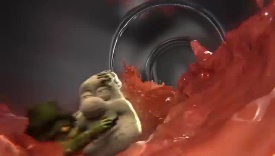 pub26lactel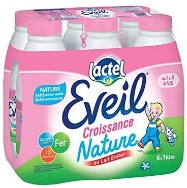 allez dis pa-pa ! mama ! dis-le _________4 c’est papa qui boit ton biberon éveil ; pa-pa ; mama, oh ! ben, mais ___________5 a fait ça ? papa ! éveil de Lactel est sans arômes et sans sucres ajoutés, bébé va ___________________6 la différencesécuritétoutière1chaque année des _____________________7 sont brisées parce que l’un de leurs _________________8 ne portait pas sa ceinture, à l’avant comme à l’arrière, attachez ____________________9 ceinture, attachez-vous à la vie, sécurité routière, tous touchés, tous concernés, tous responsablespub26maaf2qui peut concurrencer la Maaf ? _____________________10 vous devez séduire le client Maaf en lui promettant une relation exceptionnelle, vous allez voir _______________________11 Vanmer, je vais ______________12 m’occuper de vous, oubliez la Maaf, choisissez-moi _______________________________13 ! ben vous tombez mal parce qu’on s’occupe ______________14 très bien de moi à la Maaf, je suis très bien  conseillé et en plus sur la maaf point fr, j’ai accès à toutes ___________15 informations et je connais toutes mes garanties,  donc je suis ____________________16 _______________________________17, je reste à la Maaf, rien à faire c’est la Maaf qu’il préfère ! vous avez échoué numéro 5 ! mon assurance c’est Maaf, ma préférence c’est Maaf, moi je préfère, je préfère la Maaf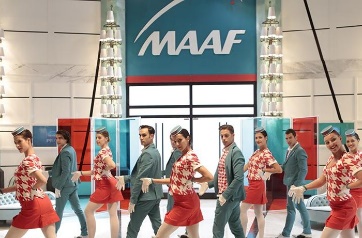 pub26maaf échouéqui peut concurrencer la Maaf ? et l’atout de cet ___________________________18 : le dressing ! oh ! ah les Morel ! pour ________________19 crédit on ___________20 bien vous aider si vous prenez l’assurance habitation et l’assurance auto chez nous ! ah non ! pour nos assurances auto et habitation, on fait confiance à un assureur : la Maaf ! ______________________________21 échoué ! aaah ! 200 euros offerts si vous souscrivez à un contrat auto tous risques et un contrat habitation, votre devis au ………………………22 et dans les agences Maafpub26kfc1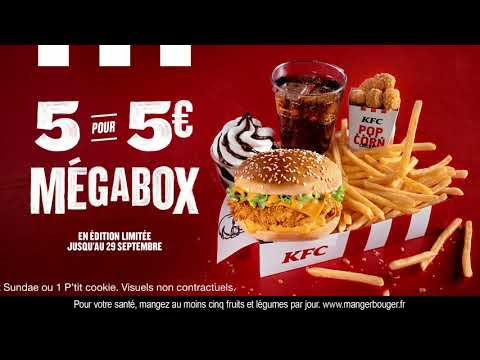 ON EST ____________________23 ! on est *** !, (c’est pas bientôt fini !) on est *** ! tuesday deal, 11 tenders croustillants pour _______________________________24 6 euros 95, tous les ***, quoi qu’il arrive ; KFCpub26kfc1ça c’est le boxmaster de KFC, un filet de __________________25 entier croustillant, une galette de __________________________________________26 et de la _________________27 fraîche finement enveloppés dans une tortilla moelleuse, en fait c’est ____________________28 comme un warp, un…un…un wapr, non un wra…un wra, ah je sais pas le dire, ben c’est pour ça qu’on l’a appellé boxmaster, warp, wapr, KFCpub26cetelemalors évidemment au niveau technologie, on a la totale, _____________________29 pare-soleil, bi-position, clignotant ________________30 et ___________________31, klaxon intégré, de série hein, ouverture des vitres manuelle, regardez-les bah voilà, ça revient très fort ________________________32 ; siège à inclinaison personnalisable, bah elle est partie, et volant rotatif, et pour le financement ? _____________________________33 de problème, c’est comme ce __________________34 souci, mes équipes vont arranger ça en _______________________________________35 ; on est expert ou on ne l’est pas, découvrez pourquoi sur cetelem point fr, cetelem plus responsables ________________________36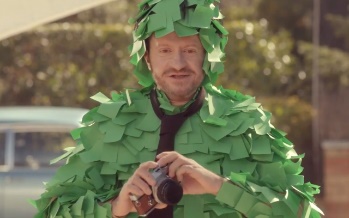 pub26lidl2allô ________________37 ? bon alors, ces ___________________________________38 ? ben c’est frais comme d’hab hein, et il y a plein d’origine France, ok mais la livraison, c’est ______________________39 la livraison ? la livraison ? ben des produits frais transportés à bonne température et livrés tous les jours, rien que ça ? pour la qualité et surtout pour le goût, ________________________________________40 non ? hop, hop on est mal, non mais je le sens, on est mal hein, Lidl le vrai prix des bonnes chosespub26ikeaj’étais dans ___________41 ________________42, tranquille et d’un coup, Hej ! on a décidé de m’envahir, attention je les ________________43 bien hein, mais franchement, ils ____________44 des trucs chelous ! comme si j’étais pas là, ils _____________45 ______________________46 dans mes pattes, puis c’est quoi cette blague ? un ____________________47 dans le salon _________________________48 ? bon c’est vrai que c’est au poil ici mais ils auraient pu me demander, je suis chez moi quand même, hey ! vas-y, lâche-moi la patte toi ! Hey, tu n’_____________________49 pas mes croquettes hein ! IKEA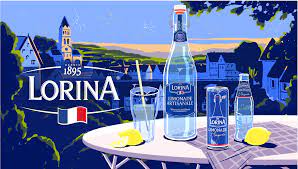 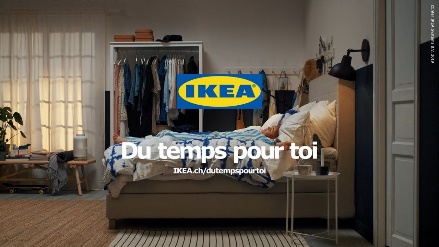 pub26LorinaLorina, la limonade qui fait pétiller les ________________________________50pub26systèmeUil est __________________51 le monsieur ! c’est la soupe, ça fait grandir, de la soupe ! de la soupe ! déjà de retour ! _________________________________________52 les soupes dis-donc, tu crois qu’elles font grandir ? allez viens !pub26advantix anima, pub chevaux rieurs, pub26auchan1, pub26cofidis10foot, pub26lidl1, pub26maaf3